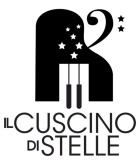 9° Concorso di Arte e Letteratura“Pietro Iadeluca & amici”L’associazione culturale “il Cuscino di Stelle – Pietro Iadeluca” indice il “9° Concorso di Arte e Letteratura “Pietro Iadeluca & amici”.Art.1-Al concorso possono partecipare tutti gli autori residenti in Italia e all’estero, purché le opere rispondano alle caratteristiche richieste dal presente bando.Art.2-Il concorso si articola nelle seguenti sezioni:poesia a tema libero, alla quale si potrà partecipare inviando una poesia, con lunghezza massima di 40 versi;poesia in vernacolo a tema libero, alla quale si potrà partecipare inviando una poesia in dialetto, con traduzione in italiano obbligatoria a fronte, avente lunghezza massima di 40 versi;narrativa a tema libero alla quale si potrà partecipare inviando un racconto, che non superi le 3 cartelle;I partecipanti a queste sezioni devono avere compiuti 18 anni alla data del 1° gennaio 2021.narrativa giovani a tema libero alla quale si potrà partecipare con un racconto di massimo 3 cartelle;poesia giovani a tema libero alla quale si potrà partecipare con una poesia di massimo 40 versi;arte giovani a tema libero. La partecipazione nella sezione arte è riservata esclusivamente alla categoria junior che comprende tutti gli artisti minorenni, ovvero fino a 17 anni. Ogni partecipante potrà sottoporre il suo disegno/dipinto realizzato con la tecnica che meglio rappresenti il suo estro e la sua creatività. Sono ammessi per la stesura dell'opera ogni tipologia di colore o di tecnica in bianco e nero. I disegni/dipinti dovranno essere realizzati su supporti idonei per i quadri come carta, tela, legno. Ogni opera potrà avere le dimensioni desiderate. Sono ammessi i disegni/dipinti di ogni genere artistico, dal figurativo all'astratto. (Per le opere astratte sono richieste delle brevi descrizioni interpretative al fine di poterne analizzarne il significato con la massima fedeltà, per le opere figurative le descrizioni potranno essere fornite a facoltà dell'artista).A queste categorie potranno partecipare i ragazzi fino a 17 anni (ovvero tutti coloro che alla data del 31 dicembre 2020 non avevano ancora ancora compiuto 18 anni).Art.3-Tutte le opere devono essere inedite e mai premiate in altri concorsi (per premiate si intende classificate nei primi tre posti), pena la squalifica.Le opere inviate potranno essere dal contenuto serio oppure ironico; le opere che avranno contenuto blasfemo, volgare o comunque offensivo, non saranno ritenute valide alla partecipazione del concorso, e in questo caso la somma versata in fase d’iscrizione non verrà restituita.Art.4-La quota di partecipazione a copertura di spese di segreteria per le categorie A, B e C è di 10,00 euro per ogni sezione (per coloro che hanno partecipato all’edizione 2020 la quota di iscrizione è di 5,00 €), mentre è gratuita per le sezioni D, E, e F. Si potrà partecipare a più sezioni, fermo restando che la quota d’iscrizione (se prevista) dovrà essere versata per tutte le categorie per le quali si intende partecipare.La quota d’iscrizione dovrà essere versata all’Associazione Culturale “il Cuscino di Stelle – Pietro Iadeluca”, presso la Banca di Credito Cooperativo, agenzia di Tagliacozzo - C/C: 060/003077 – codice IBAN: IT98F0832740810000000003077.Art.5-La partecipazione al 9° Concorso di Arte e Letteratura “Pietro Iadeluca & amici” comporta l’accettazione incondizionata di tutte le norme inserite in questo regolamento. Il mancato adempimento a una delle norme indicate costringerà all’esclusione dal Premio.Art.6-Per le sezioni letterarie e fotografia, l’invio dovrà essere effettuato esclusivamente attraverso il sito www.ilcuscinodistelle.org compilando l’apposito form. Art.7-Per i minori di anni 18 è obbligatorio l’invio di una fotocopia del documento d’identità e il consenso scritto e firmato da parte di un genitore. In ogni caso, per i concorrenti minorenni vige la responsabilità a carico del/dei genitore/i, tutore o di chi ne fa le veci.Art.8-Il termine ultimo di spedizione è lunedì 7 giugno 2021.Art.9-Sarà istituita una giuria qualificata, la quale stilerà la graduatoria di merito per ogni sezione. I vincitori saranno premiati durante la cerimonia pubblica che si terrà verosimilmente nell’estate 2021, compatibilmente con le restrizioni connesse all’emergenza epidemiologica COVID-19. Art.10-I premi per i primi 3 classificati delle sezioni adulti (Poesia, Poesia in vernacolo e Narrativa breve), saranno oggetti d’arte in ceramica (ceramiche artistiche Castellane), in argento e rame.I primi classificati delle sezioni A, B e C, accederanno alla finale del “Concorso Pietro Iadeluca & amici”, dove in base al punteggio totale ottenuto dalla giuria, verrà decretato il vincitore assoluto e i premi saranno ripartiti nel seguente modo:1° classificato, pubblicazione a spese dell’Associazione di una raccolta di poesie o di racconti (60 libri totali comprensivi di copertina, impaginazione, correzione di refusi, editing e ISBN) + diploma;N.b. Il volume verrà pubblicato secondo la linea editoriale dell’Associazione (impaginazione e grafica di copertina seguiranno specifici dettami tecnici, non modificabili);Raccolta poetica: max 60 pagine;Raccolta narrativa: max 100 pagine.2° classificato, un soggiorno presso il Garnì “Lago Rotondo” di Mezzana-Marilleva (TN) + diploma;3° classificato, buono acquisto offerto da Ceramiche 2EMME di Carsoli (AQ) + diploma.È previsto il premio speciale “Comme ‘na ‘ota” per la più bella poesia in dialetto abruzzese che non sia tra le prime tre classificate nella sezione B.I primi assoluti delle categorie giovani D, E, e F riceveranno una serigrafia originale del pittore Francesco Musante, oltre a libri e diplomi. Art.11-Il parere della Giuria è insindacabile.Art.12- I diritti d’autore rimarranno comunque di proprietà degli autori i quali tuttavia, con la loro partecipazione al concorso, forniranno automaticamente l’autorizzazione, di utilizzare le opere per gli scopi del concorso o per un eventuale inserimento delle stesse in una raccolta che potrà essere pubblicata. Art.13-Con la partecipazione al 9° concorso di arte e letteratura “Pietro Iadeluca & amici”, gli interessati autorizzano il trattamento dei propri dati personali nell’ambito dell’iniziativa in programma nel rispetto del Dlgs. 196/2003 e successivi aggiornamenti, nonché del Regolamento (UE) 2016/679 General Data Protection Regulation (GDPR).Art.14.-La presenza alla premiazione è obbligatoria, in caso d’impossibilità a presenziare, potrà essere delegata una persona di fiducia (delega scritta e fotocopia del documento).Tuttavia, in caso di mancata presenza, il premio NON VERRÀ SPEDITO, e resterà di proprietà dell’Associazione, che potrà riutilizzarlo per altre iniziative.Info: ilcuscinodistelle@tiscali.it  9° Concorso di Arte e Letteratura “Pietro Iadeluca & amici”- edizione 2021 -Scheda di adesioneNome _______________________________Cognome ____________________________Luogo di nascita _____________________________Data di nascita ___/ ___ /_____
Residente a ______________________________________________Via/piazza _______________________________________________N° ________C.A.P. _________ Provincia ________ Tel.____________________________ Cell._______________________________E-mail______________________________Scuola frequentata (obbligatorio per le scuole partecipanti)_______________________________________Insegnante di riferimento (solo per le scuole partecipanti)_____________________________________________Sezione A– poesia – titolo __________________________________________________________________	B– poesia in vernacolo – titolo________________________________________________________	C– narrativa breve – titolo ____________________________________________________________	E– narrativa giovani  – titolo __________________________________________________________	F – poesia giovani – titolo ____________________________________________________________G– arte giovani – titolo _______________________________________________________________Associazione Culturale “il Cuscino di Stelle - Pietro Iadeluca”Via della Montagna n.2967064 Pereto (L’Aquila)Firmando in calce la scheda, si autorizza il trattamento dei dati personali e si dichiara di conoscere ed accettare, in tutte le sue parti, il regolamento del concorso; si dichiara altresì che l’opera presentata appartiene interamente all'Autore; si concede inoltre (relativamente alle opere letterarie) alla segreteria del Concorso l’autorizzazione alla pubblicazione delle poesie e dei racconti, come previsto dal regolamento.Luogo e data_____________________________Firma ___________________________________           (firma di un genitore/tutore per i minorenni)